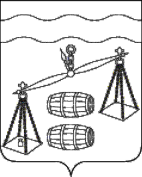                                 муниципальный район                                 "Сухиничский район"        Калужская область    районная дума   РЕШЕНИЕ      от 31.03.2022                                                                                    № 186О внесении изменений в Решение Районной Думы МР «Сухиничский район» от 23.12.2021 № 146 «Об установлении на 2022 год размера дохода,приходящегося на каждого члена семьи,в целях признания граждан малоимущими для предоставления им жилых помещениймуниципального жилищного фонда по договорам социального найма»         В соответствии с Постановлением Правительства Калужской области от 13.09.2021№ 609 "Об установлении величины прожиточного минимума на душу населения и по основным социально-демографическим группам населения в Калужской области на 2022 года", руководствуясь Уставом муниципального района «Сухиничский район», Районная Дума МР «Сухиничский район» РЕШИЛА:    1. Внести в Решение Районной Думы МР «Сухиничский район» от 23.12.2021 № 146 «Об установлении на 2022 год размера дохода, приходящегося на каждого члена семьи, в целях признания граждан малоимущими для предоставления им жилых помещений муниципального жилищного фонда по договорам социального найма» изменения, изложив п. 1 в следующей редакции:«1. Установить на 2022 года размер дохода, приходящего на каждого члена семьи, в целях признания граждан малоимущими для предоставления им по договорам социального найма жилых помещений муниципального жилищного фонда в сумме 18 222 (восемнадцать тысяч двести двадцать два) рубля.»2. Настоящее Решение вступает в силу после его обнародования и распространяется на правоотношения, возникшие с 01.01.2022 года.3. Контроль за исполнением настоящего Решения возложить на администрацию МР «Сухиничский район» и комиссию Районной Думы по нормотворчеству (А.П.Симоненков).Глава муниципального района «Сухиничский район»                                                                            Н.А.    Егоров